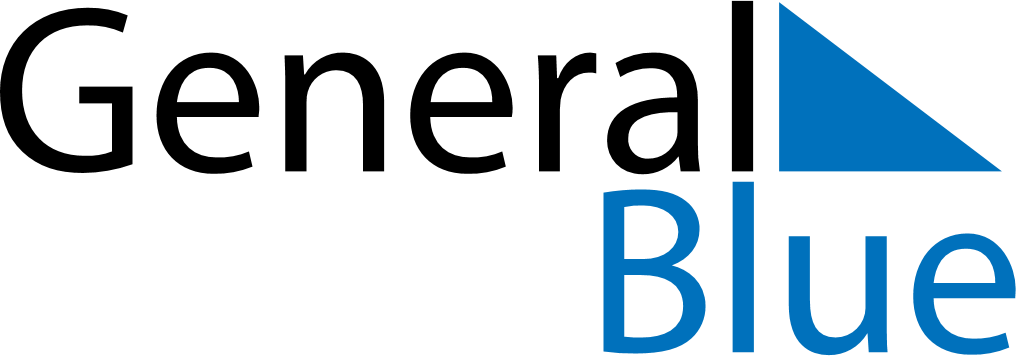 October 2024October 2024October 2024October 2024October 2024October 2024Pomarkku, Satakunta, FinlandPomarkku, Satakunta, FinlandPomarkku, Satakunta, FinlandPomarkku, Satakunta, FinlandPomarkku, Satakunta, FinlandPomarkku, Satakunta, FinlandSunday Monday Tuesday Wednesday Thursday Friday Saturday 1 2 3 4 5 Sunrise: 7:39 AM Sunset: 7:04 PM Daylight: 11 hours and 25 minutes. Sunrise: 7:41 AM Sunset: 7:00 PM Daylight: 11 hours and 19 minutes. Sunrise: 7:44 AM Sunset: 6:57 PM Daylight: 11 hours and 13 minutes. Sunrise: 7:46 AM Sunset: 6:54 PM Daylight: 11 hours and 7 minutes. Sunrise: 7:49 AM Sunset: 6:51 PM Daylight: 11 hours and 1 minute. 6 7 8 9 10 11 12 Sunrise: 7:52 AM Sunset: 6:48 PM Daylight: 10 hours and 56 minutes. Sunrise: 7:54 AM Sunset: 6:44 PM Daylight: 10 hours and 50 minutes. Sunrise: 7:57 AM Sunset: 6:41 PM Daylight: 10 hours and 44 minutes. Sunrise: 7:59 AM Sunset: 6:38 PM Daylight: 10 hours and 38 minutes. Sunrise: 8:02 AM Sunset: 6:35 PM Daylight: 10 hours and 32 minutes. Sunrise: 8:05 AM Sunset: 6:32 PM Daylight: 10 hours and 27 minutes. Sunrise: 8:07 AM Sunset: 6:29 PM Daylight: 10 hours and 21 minutes. 13 14 15 16 17 18 19 Sunrise: 8:10 AM Sunset: 6:25 PM Daylight: 10 hours and 15 minutes. Sunrise: 8:13 AM Sunset: 6:22 PM Daylight: 10 hours and 9 minutes. Sunrise: 8:15 AM Sunset: 6:19 PM Daylight: 10 hours and 3 minutes. Sunrise: 8:18 AM Sunset: 6:16 PM Daylight: 9 hours and 58 minutes. Sunrise: 8:21 AM Sunset: 6:13 PM Daylight: 9 hours and 52 minutes. Sunrise: 8:23 AM Sunset: 6:10 PM Daylight: 9 hours and 46 minutes. Sunrise: 8:26 AM Sunset: 6:07 PM Daylight: 9 hours and 40 minutes. 20 21 22 23 24 25 26 Sunrise: 8:29 AM Sunset: 6:04 PM Daylight: 9 hours and 35 minutes. Sunrise: 8:31 AM Sunset: 6:01 PM Daylight: 9 hours and 29 minutes. Sunrise: 8:34 AM Sunset: 5:58 PM Daylight: 9 hours and 23 minutes. Sunrise: 8:37 AM Sunset: 5:55 PM Daylight: 9 hours and 17 minutes. Sunrise: 8:40 AM Sunset: 5:52 PM Daylight: 9 hours and 12 minutes. Sunrise: 8:42 AM Sunset: 5:49 PM Daylight: 9 hours and 6 minutes. Sunrise: 8:45 AM Sunset: 5:46 PM Daylight: 9 hours and 0 minutes. 27 28 29 30 31 Sunrise: 7:48 AM Sunset: 4:43 PM Daylight: 8 hours and 54 minutes. Sunrise: 7:51 AM Sunset: 4:40 PM Daylight: 8 hours and 49 minutes. Sunrise: 7:53 AM Sunset: 4:37 PM Daylight: 8 hours and 43 minutes. Sunrise: 7:56 AM Sunset: 4:34 PM Daylight: 8 hours and 37 minutes. Sunrise: 7:59 AM Sunset: 4:31 PM Daylight: 8 hours and 32 minutes. 